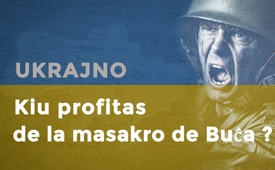 Ukrajno : Kiu profitas de la masakro de Buĉa ?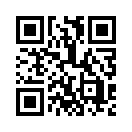 En Buĉa, antaŭurbo de Kievo, rusaj soldatoj laŭdire organizis fine de marto 2022 masakron, kun pli ol 300 mortintoj. La okcidentaj amaskomunikiloj ne dubas pri tio. Sed kritikaj observantoj de la evoluo de la milito havas dubojn.  Kiel pri io ajn, foje estas bone alfronti tute alian prezentadon kaj rigardi ĉion el pli alta perspektivo.En Buĉa, antaŭurbo de Kievo, rusaj soldatoj laŭdire organizis fine de marto 2022 masakron, kun pli ol 300 mortintoj. La okcidentaj amaskomunikiloj ne dubas pri tio. Sed kritikaj observantoj de la evoluo de la milito havas dubojn. Kiel pri io ajn, foje estas bone alfronti tute alian prezentadon por havi ideon.
Kritikaj observantoj, kiel Thomas Röper de la interreta platformo www.anti-spiegel.ru aŭ la interreta platformo www.pi-news.net, ja demandas "cui bono", por kiu tio bonas ? Tio estas: Kiu profitas de la masakro de Buĉa ? Certe ne Putin. Tiu masakro ja estas ruiniga por lia bildo. Ĉu la estro de Kremlo vere estus sufiĉe stulta por mortigi 300 civilulojn kaj prezenti ilin al la tuta mondo en sanga teatra modo sur arĝenta plado ? Kial Putin farus tiun favoron al siaj mortaj malamikoj ?
Revenu ni al la demando "cui bono". De tiu masakro evidente profitis nur la ukrajna reĝimo regata de Usono kaj la kontraŭ-rusaj rondoj. Kio argumentas por tiu tezo?
La korpoj en Buĉa  portas blankajn brakbendojn, kiel vidite en la ukrajnaj vidbendoj. Tio estas la identigaj signoj de la rusa armeo kaj ĝiaj simpatiantoj. Bluaj brakbendoj estas la signoj de la ukrajna armeo kaj ĝiaj simpatiantoj. La fakto, ke la korpoj portas blankajn brakbendojn indikas, ke ili estis viktimoj de ukrajnaj trupoj. Kial rusaj soldatoj pafus siajn simpatiantojn? 
Ĉu estas aliaj indikoj ?
La rusa armeo forlasis Buĉa la 30-an de marto 2022, kion la urbestro de la urbo konfirmis en sia videomesaĝo de la 31-a de marto 2022. Sed kial Kievo nur la 3-an de aprilo anoncis la hororon de la 300 mortigitaj civiluloj ? Kio okazis dum tiuj kvar tagoj post la foriro de la rusaj trupoj?
Eblan respondon donas lb.ua, unu el la ĉefaj novaĵretejoj en Ukraijno, kiu publikigas artikolojn en la angla, rusa kaj ukrajna. La 2-an de aprilo 2022, la angla sekcio publikigis artikolon titolitan "La SAFARI-regimento de specialaj fortoj komencas en Buĉa purigan operacion de sabotistoj kaj komplicoj de Rusio - nacia polico". La artikolo parolas pri "purigo de la komplicoj de Rusio". Do leviĝas la demando : Kiu devis purigi la urbon, se la rusa armeo tute ne plu estis tie ?
Laŭ la interreta platformo https://report24.news  oni povas supozi, ke dekstremaj ekstremistoj kaj ekstremaj rusofoboj en Ukrajno faris tiun masakron kiel falsaflagan operacion. Ili tiel sukcesis eĉ pli gajni la okcidentan publikan opinion. Laŭ konantoj de Ukrajno kiel la Interreta platformo https://unser-mitteleuropa.com, tio tute logikas. Ĉar ekzemple, kiu falas en la manojn de la ekstremdekstra Azov regimento kiel amiko de Rusio estas ne nur mortigita, sed ofte torturata antaŭe, se estas sufiĉe da tempo. Multaj videoj montras tiun konduton.
Ankaŭ la rusa Ministerio pri Defendo konsideras ĝin kiel falsaflagan operacion kaj publikigis oficialan deklaron pri ĝi, kiu tamen ne estis publikigita de okcidentaj amaskomunikiloj, laŭ raporto24. Moskvo dufoje petis specialan kunvenon de la Sekureca Konsilio de UN. Sed Britio rifuzis ĝin. Cui bono - kiu profitas? Okcidento, regata de Usono, evidente volas alporti malhonoron al Moskvo, kio havas la efikon eksciti la atmosferon kontraŭ Rusio kaj malbonigi la situacion en Ukrajno. Sed kiu profitas de la milito?
Tuj post kiam la estro de la germana registaro Olaf Scholz anoncis la aldonan programon de armilaro de 100 miliardoj da eŭroj fine de februaro 2022, BlackRock, la plej granda investanto de la mondo, jam komencis aĉeti akciojn en la plej granda germana armilgrupo Rheinmetall AG, produktanto de kirasaj veturiloj, misiloj kaj municioj, laŭ Werner Rügemer de la Interreta platformo www.nachdenkseiten.de. Laŭ la germana financa fakulo Ernst Wolff, la estro de Rheinmetall faris publikan anoncon komence de 2022 : 2021 estis la plej bona jaro ĝis nun kaj 2022 estos eĉ pli bona. - La plej granda investanto de la mondo BlackRock, kiu finfine posedas ĉiujn bankojn kaj ĉiujn grupojn proporcie, tiu sama BlackRock estas reprezentita de tri altrangaj ekzekutivoj en la usona registaro de prezidanto Biden. La usonaj armilgrupoj jam estis, antaŭ la "Ukrajna afero", la plej grandaj produktantoj kaj eksportantoj de armilaro en la mondo. Laŭ Werner Rügemer, la administrantoj de BlackRock ankaŭ premas membrojn de NATO tiudirekte : aĉeti eĉ pli da armilaro ! Kaj tiuj, kiuj komprenis, ke ĉiuj amaskomunikilaj kanaloj finfine ankaŭ estas en la manoj de BlackRock, kiel la dokumenta filmo de Tim Gielen klare montras, ankaŭ ne surpriziĝas pro ilia fermita retoriko kaj ilia kontraŭrusa paniko. 
Cui bono - kiu profitas? Ŝtatoj pliigas sian armilaran buĝeton kun la konsento de la popoloj turmentataj de malamo kaj paniko. En Germanio, la armila buĝeto eĉ duobliĝis, laŭ Ernst Wolff. Kaj tiam ili aĉetas siajn pafilojn de BlackRock. La rondo estas kompleta por tiuj, kiuj faras militon kaj krizon kaj kiuj profitas de ĝi. Ĉu ne necesas doni la finofaron al tiu senkompata ekspluato de milito kaj krizo ? Ĉu per ĝenerala malpermeso de krizaj profitoj ?de hmFontoj:Wem nützt das Massaker von Butscha? https://www.pi-news.net/2022/04/das-massaker-von-butscha/
https://www.pi-news.net/2022/04/wem-nuetzt-butscha-putin-oder-der-ukraine-und-allen-russlandfeinden/
Warum die Meldungen über russische Kriegsverbrechen in Butscha eine Lüge sind https://www.anti-spiegel.ru/2022/warum-die-meldungen-ueber-angebliche-russische-kriegsverbrechen-in-butscha-eine-luege-sind/
https://unser-mitteleuropa.com/asow-erschiesst-eigene-ukrainische-kaempfer-bevor-sie-sich-den-russen-ergeben-koennen/
Ukrainische Medien: Am 2. April fand in Butscha eine „Säuberungsaktion“ gegen „Russlands Komplizen“ statt https://www.anti-spiegel.ru/2022/ukrainische-medien-am-2-april-fand-in-butscha-eine-saeuberungsaktion-gegen-russlands-komplizen-statt/
https://report24.news/menschenverachtende-false-flag-operation-im-ukrainischen-bucha-moerder-unklar/
Wer zieht Nutzen aus Kriegen? https://www.nachdenkseiten.de/?p=81874
https://www.youtube.com/watch?v=wc6n5QMpHUc
( Interview mit Ernst Wolff) Medienketten weltweit in der Hand von BlackRock https://rumble.com/vmyx1n-monopoly-who-owns-the-world-documentary-by-tim-gielen.htmlAnkaŭ tio povus interesi vin:#KrizProfito - Kriz profito - www.kla.tv/KrizProfito

#Ukraino - www.kla.tv/Ukraino

#Rusio - www.kla.tv/Rusio

#Teroro - www.kla.tv/TeroroKla.TV – Novaĵoj alternativaj ... liberaj – sendependaj – necenzuritaj ...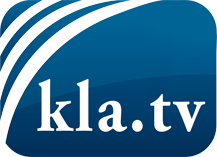 Tio kion la amaskomunikiloj devus ne kaŝi ...Tio pri kio oni aŭdas malmulte, de la popolo por la popolo...Regulaj informoj ĉe www.kla.tv/eoIndas resti ĉe ni!Senpaga abono al nia retpoŝta informilo ĉi tie: www.kla.tv/abo-enSekureca Avizo:Kontraŭaj voĉoj bedaŭrinde estas pli kaj pli cenzuritaj kaj subpremitaj. Tiom longe kiom ni ne orientiĝas laŭ la interesoj kaj ideologioj de la gazetara sistemo, ni ĉiam sciu, ke troviĝos pretekstoj por bloki aŭ forigi Kla.TV.Do enretiĝu ekstere de interreto hodiaŭ! Klaku ĉi tie: www.kla.tv/vernetzung&lang=eoLicenco:    Licence Creative Commons kun atribuo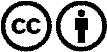 Oni rajtas distribui kaj uzi nian materialon kun atribuo! Tamen la materialo ne povas esti uzata ekster kunteksto. Sed por institucioj financitaj per la aŭdvida imposto, ĉi tio estas permesita nur kun nia interkonsento. Malobservoj povas kaŭzi procesigon.